Прайс-лист    на продукцию ООО «Казанская мельница»Фасованная продукция«Государев Амбар»Вся продукция сертифицирована.Качество продукции обеспечено сертифицированной системой менеджмента качества ГОСТ Р ИСО 9001-2011, системой менеджмента безопасности пищевой продукции ГОСТ Р ИСО 22000-2007 (ХАССП).Действует система скидок, допустимо отдельное согласование цен.Наименование продукцииЦена за 1 тонну.  руб. с НДС  Цена за единицу фасовки, руб. с НДС1.Мука пшеничная хлебопекарная, высший сорт15 000750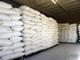 2.Мука пшеничная хлебопекарная, первый сорт14 0007003.Мука пшеничная хлебопекарная, второй сорт12 5005254.Мука ржаная обдирная10 000450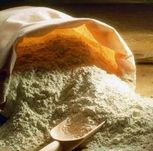 5.Мука ржаная сеяная11 500517,5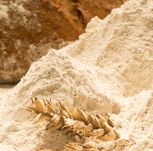 6.Отруби пшеничныерассыпные4 500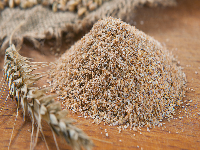 7.Отруби ржаныерассыпные3 000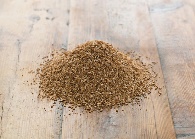 Мука пшеничная хлебопекарная, высший сортЦена за 1 кг. руб. с НДСЦена за единицу фасовки, руб. с НДС1.«Государев Амбар» 2кг. пачка1836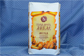 2.«Государев Амбар» 5кг. сумка16,884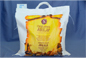 3.«Государев Амбар» 10 кг. сумка16,5165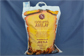 4.«Государев Амбар» 25 кг. мешок16400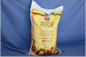 